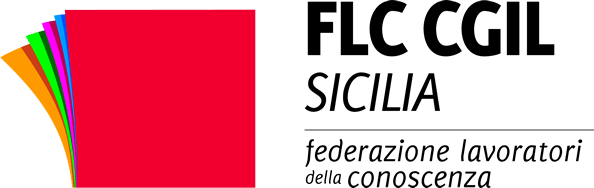 SCHEDA DI ISCRIZIONEAL	CORSO	DI	FORMAZIONE	E	AGGIORNAMENTO	PER	IL RAPPRESENTANTE DEI LAVORATORI PER LA SICUREZZA “RLS”Modica “City Hub” Via Sorda Sampieri n.128 – 01 e 02 marzo 2024Indicare il percorso formativo:CORSO COMPLETO DI FORMAZIONE 32 h	*CORSO DI AGGIORNAMENTO 8 h	** crocettare solo un’opzione.Nome ………………………..Cognome……………………….Data di nascita …./…/…..	Luogo di nascita………….…Numero di cellulare:……………………………………………Indirizzo mail:……………………………………………………Qualifica: Docente	AtaScuola di servizio:……………………………………………..Indirizzo:………………………………………………………….Comune ……………………..……………… Prov. …………..Firma Rls  	Timbro e firma del Dirigente scolastico della scuola di servizio